Дополнительное информационное приложение к отчету за 2015г. МКД Танковая 25/1Установка подвального замка: замок 1 шт. 250,00 р. + проушины 2 шт. 120,00 р. = 370,00 р.Теплоизоляция подвальных труб: утеплитель 33 м2, 1800,00 р. + лента теплоизоляционная 6 шт. 1200,00 р. + скотч 8 шт. 320,00 р. + пленка термостойкая 15 п.м. 400,00 р. = 3720,00 р.Ключи от подъездов 3 шт. 600,00 р.Утепление и закрытие подвальных и чердачных продухов: пена монтажная 2 шт. 700,00 р. + фанера 350,00 р. = 1050,00 р.Ограждение сигнальной лентой 250,00 р.Аварийное восстановление освещения в п.1: провод 200,00 р. + переходник 300,00 р. = 500,00 р.Ремонт трассы отопления подвального помещения ( замена участка трассы отопления 12 м.): труба d 40, 12м. 7500,00 р.Исходя из полученных заявок от собственников, а так же еженедельных осмотров электриком было заменено 92 лампочки накаливания, на сумму 1382,00 руб.Итого: 15372,00 руб. 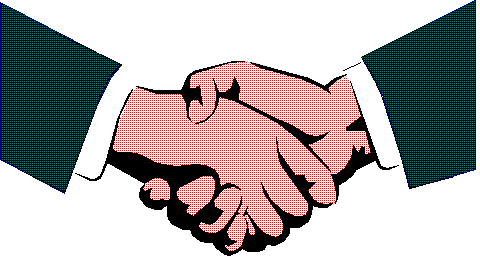 ОГРН 1135476135849 ИНН 5410779982 КПП 541001001Юр.адрес : 630020, г.Новосибирск, Карельская 19 Факт. Адрес: Ул.Писарева   121 офис 213uk_doverie_2013@mail.ruТел. 8(383)289-97-53